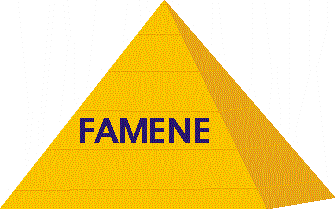               FACULDADE DE MEDICINA NOVA ESPERANÇA                Reconhecida pelo MEC: Portaria nº 1.084, de 28 de dezembro 2007,                  publicada no DOU de 31 de dezembro de 2007, página 36, seção 1.CRONOGRAMA DE AULASPROFESSORES: SERGIO AUGUSTO SILVA PAREDES MOREIRAREFERÊNCIAS BÁSICAS:Amatuzzi MM, Carazzato JC. Medicina do Esporte. São Paulo: Roca; 2004.CARAZZATO, J.G.: Medicina Esportiva: Conceitos e divisões. Ver. Bras. Med. Esp., 1995.ACSM; Diretrizes para os Testes de Esforços e sua Prescrição. 6ª Ed. Rio de Janeiro: Ed. Guanabara Koogan S.A., 2003BARROS, T. e GHORAYEB, N.; O Exercício. São Paulo: Ed. Atheneu, 1999.CARR, G.; Biomecânica dos Esportes. São Paulo: Editora Manole Ltda 1998Cohen, M.; Medicina do Esporte: Editora Manole Ltda 2004.MÓDULO: OPTATIVA MEDICAMÓDULO: OPTATIVA MEDICADISCIPLINA: MEDICINA DO EXERCICIO E DO ESPORTEDISCIPLINA: MEDICINA DO EXERCICIO E DO ESPORTECARGA HORÁRIA: 40 horas/aulaCRÉDITOS: 02PERÍODO: P5 ao P8SEMESTRE: 2015.1SEMANADIADIAHORAHORAASSUNTOPROF.FEVEREIROFEVEREIROFEVEREIROFEVEREIROFEVEREIROFEVEREIROFEVEREIROMARÇOMARÇOMARÇOMARÇOMARÇOMARÇOMARÇOABRILABRILABRILABRILABRILABRILABRILQuarta-feiraQuarta-feira080817:00Histologia e fisiologia muscularSERGIOQuarta-feiraQuarta-feira151517:00Princípios do treinamento esportivoSERGIOQuarta-feiraQuarta-feira222217:00Nutrição esportiva e bioenergéticaSERGIOQuarta-feiraQuarta-feira292917:00Avaliação da composição corporalSERGIOMAIOMAIOMAIOMAIOMAIOMAIOMAIOQuarta-feiraQuarta-feira060617:00Emergência e urgências no exercícioSERGIOQuarta-feiraQuarta-feira131317:00Psicologia do esporteSERGIOQuarta-feiraQuarta-feira202017:00Traumatologia do esporteSERGIOQuarta-feiraQuarta-feira272717:00Reabilitação de lesões do esporteSERGIO		JUNHO		JUNHO		JUNHO		JUNHO		JUNHO		JUNHO		JUNHO